TOREK, 5.5.2020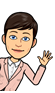 Pozdravljeni moji drugošolci. Ste pripravljeni na današnje      naloge? Pa jih poglejmo.1. MAT – UTRJUJEMO  ZNANJEMalo boš ponovil, kaj smo se učili pred počitnicami.Za ogrevanje te v spletni aplikaciji Moja matematika že čaka naloga (gesla sem vam poslala po e-pošti). Najdeš jo pod: Naloge - Aritmetika in algebra – Odštevanje enic brez prehoda.Ali pa poiščeš nalogo na:https://interaktivne-vaje.si/matematika/mat_100/gradiva_mat_100/odstevanje_100_de_e_brez_prehoda.htmV RJI, 2.del – reši stran 28.2. SLJ – BEREM BESEDILA S PISANIMI ČRKAMINatančno preberi kaj otroci pravijo o svojih vrtovih in nato odgovore na spodnja vprašanja zapiši v zvezek za slovenski jezik. Odgovore zapiši v celih povedih.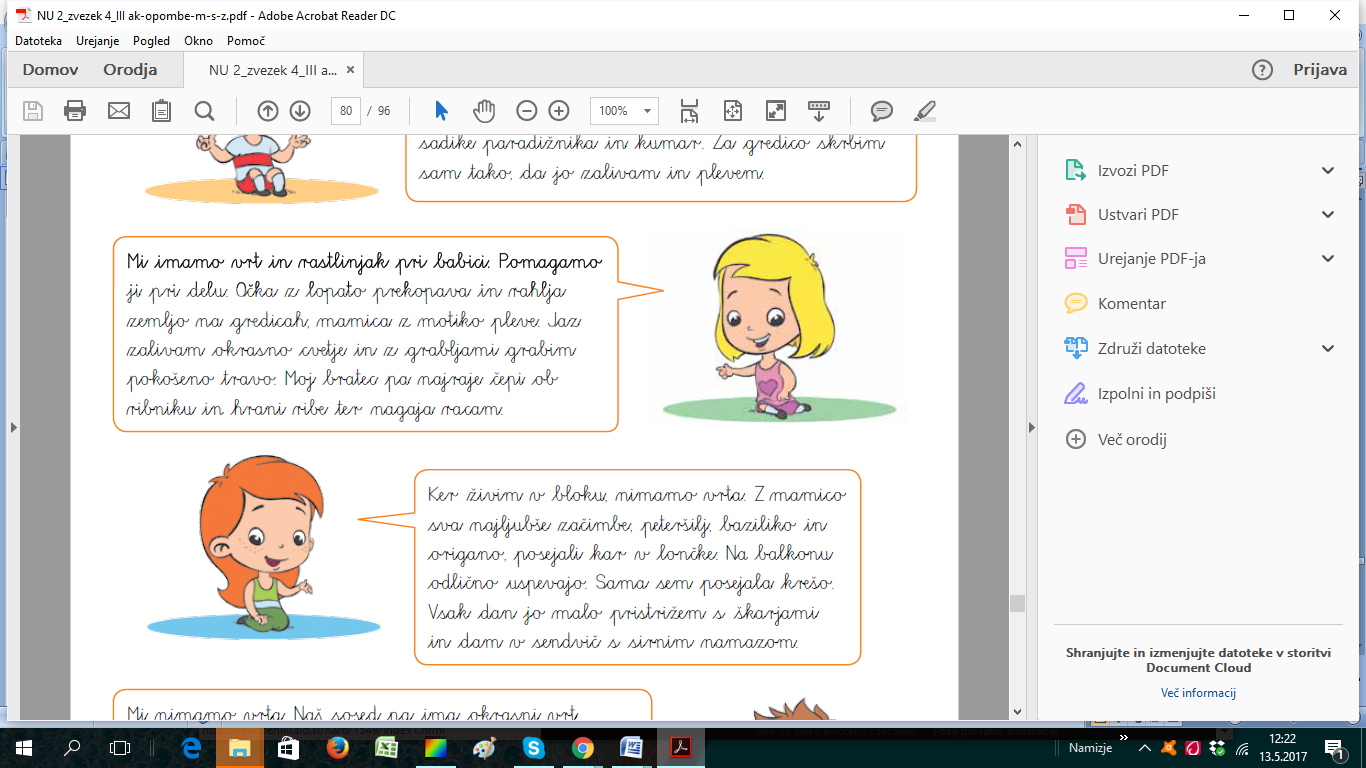 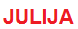 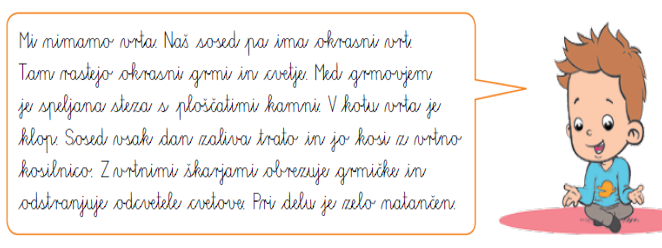 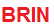 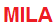 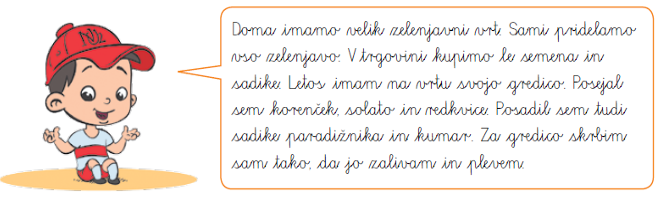 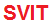 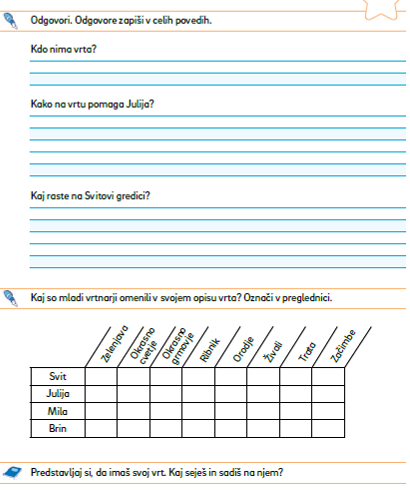 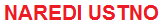 3. SPO – LOČEVANJE ODPADKOVVeliko smo se že pogovarjali o varovanju okolja. Današnja naloga pa bo te bo spremljala cel teden: Pomagaj staršem pri ločevanju odpadkov.V zvezek za SPO  čez dve strani (na sredino) napiši naslov ODPADKI in okrog nariši prazne zabojnike. Pomagaš si lahko s spodnjo sliko. Zabojnikov ne potrebuješ barvati v celoti. Pobarvaj le pokrov in nanj napiši za kaj se ta zabojnik uporablja(npr. odpadni papir).V zabojnike do konca tedna nariši, napiši ali nalepi slike odpadkov, ki v posamezen zabojnik sodijo.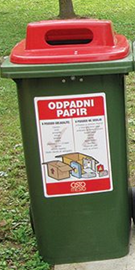 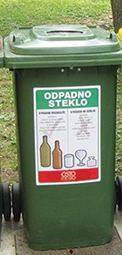 ODPADKI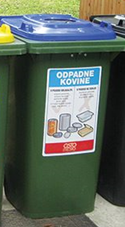 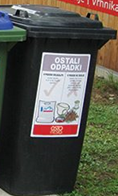 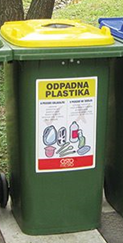 4. TJA Učiteljica Anja ti pošilja navodila v priponki.5. GUM: GLASBENA TRŽNICA                                   Za ogrevanje reši tole uganko:Beli zobje
pa še črni so vmes,                      
trebuh raztegne,
te vabi na ples. (akinomrah)     V spomin na lanskoletni obisk Glasbene tržnice si na spodnji povezavi poglej njihovo predstavitev inštrumentov.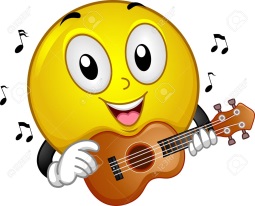     Klikni na spodnjo povezavo in si oglej videoposnetek.
    https://youtu.be/F-5JLRHE5rgOPB, torek 5. 5. 2020POIŠČI VSILJIVCAV vsaki vrsti je ena žival, ki ne spada zraven.  Njeno prvo črko si zapiši na listek in odkrij še eno žival.  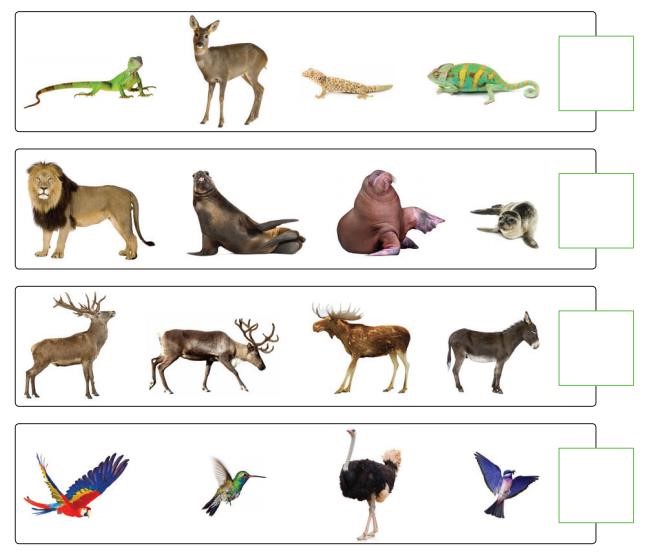 PAJEK IN MUHAPo prostoru napeljemo volno z enega konca do drugega. Od okna do vrat, levo in desno po sobi (seveda jo lahko napeljemo tudi zunaj, pred hišo, pred blokom,…). Nekdo je pajek, drugi pa muha (ali mušica). 😀Pajek lovi muho, muha pa se mu trudi ubežati. Volne se seveda ne smeš dotakniti. Akcijaaaa!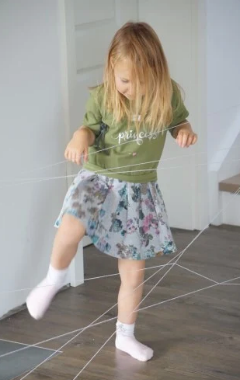 SLOVENSKI PREGOVORI Preberi pregovore in se pogovori s starejšimi, kaj pomenijo. Svojo razlago zapiši spodaj. 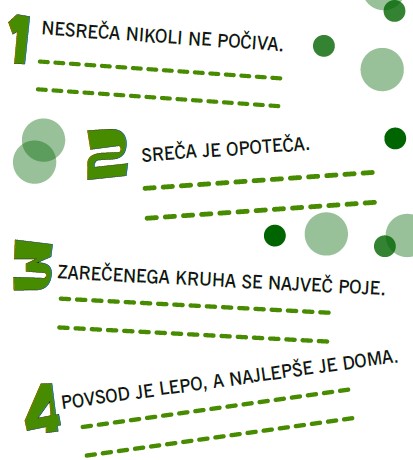 